Publicado en Lloret de Mar el 05/07/2024 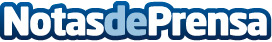 OPTICA’M explica qué es y en qué consiste la retinografía digitalLa retinografía digital es una herramienta indispensable en la práctica oftalmológica modernaDatos de contacto:Oriol MarquèsEDEON MARKETING SL931929647Nota de prensa publicada en: https://www.notasdeprensa.es/optica-m-explica-que-es-y-en-que-consiste-la Categorias: Medicina Bienestar Servicios médicos http://www.notasdeprensa.es